Ιδιωτικά κτήματα
Στο "Γεωργικό Νόμο", αναφέρεται η ύπαρξη μεγάλης ιδιοκτησίας (δηλαδή μεγάλων εκτάσεων γης που ανήκαν σε έναν γαιοκτήμονα), αν και φαίνεται πως ήταν περιορισμένες αυτές οι περιπτώσεις σε σχέση με αυτές της μικρής και μεσαίας ιδιοκτησίας. Η μείωση της μεγάλης ιδιοκτησίας οφείλεται στις αλλαγές στη διοίκηση των πόλεων (κατάργηση των δημοτικών συμβουλίων και διοίκηση απευθείας από κρατικούς αξιωματούχους διορισμένους στην Πρωτεύουσα), που είχαν ως αποτέλεσμα να μετατοπιστεί το μεγάλο ενδιαφέρον από την επένδυση σε γη σε άλλες οικονομικές δραστηριότητες στην Κωνσταντινούπολη. Έτσι, σιγά σιγά χάθηκε η σταθερή τάξη των μεγάλων, αριστοκρατών γαιοκτημόνων των πόλεων της προηγούμενης περιόδου. Ωστόσο, η επένδυση σε γη, παρά τις επιδρομές και τους εξωτερικούς κινδύνους, αποτελούσε μια από τις ασφαλέστερες οικονομικά επενδύσεις, τουλάχιστον για μια γενιά, και έτσι μεγάλα κτήματα εξακολούθησαν να υπάρχουν. Ενδεικτικό είναι το παράδειγμα του γαιοκτήμονα Φιλάρετου στο θέμα Αρμενιακών στα τέλη του 8ου αιώνα, του οποίου η περιουσία ανερχόταν σε 48 μεγάλα αρδευόμενα αγροκτήματα μεγάλης αξίας και εκατό ζευγάρια βόδια, τα οποία προϋπέθεταν 15.000 ως 20.000 μοδίους γης. Τα κτήματά του φιλοξενούσαν επίσης εξακόσια βόδια, οκτακόσια ογδόντα άλογα, μελίσσια και δώδεκα χιλιάδες πρόβατα.Κράτος, Εκκλησία και αστικές γαίες
Δίπλα στα μικρά και μεγάλα ιδιωτικά κτήματα αναπτύσσονταν και μεγάλα κτήματα που ανήκαν στο κράτος και την Εκκλησία. Σε κρατική ιδιοκτησία κατέληγαν οι γαίες που εγκαταλείπονταν από μικροϊδιοκτήτες. Η Εκκλησία άρχισε να αποκτά επίσης σημαντική εκμεταλλεύσιμη γη από δωρεές ευσεβών πιστών ή του κράτους. Μια από τις σημαντικές αλλαγές σε σχέση με την προηγούμενη περίοδο είναι η εξαφάνιση των αστικών γαιών, αυτών δηλαδή που ανήκαν συλλογικά στις πόλεις και αξιοποιούνταν από αυτές με σκοπό την αύξηση των εσόδων του κοινού ταμείου. Με την αλλαγή του οικονομικού και διοικητικού ρόλου των πόλεων αλλά και με τις δημογραφικές αλλαγές (συρρίκνωση του πληθυσμού), οι γαίες αυτές δεν είχαν πια μεγάλη σημασία για τα έσοδα των πόλεων. Απλούστερη και χρησιμότερη ήταν η καλλιέργειά τους από ελεύθερους μικροκαλλιεργητές.Η περίοδος 867-1081 ήταν για το βυζαντινό κράτος εποχή μεγάλης οικονομικής ανάπτυξης. Η αναπροσάρτηση μερικών από τις χαμένες περιοχές των Βαλκανίων, της Μικράς Ασίας, της Συρίας και της Κρήτης, και η δημογραφική αύξηση, που πραγματοποιήθηκαν από τον 9ο αιώνα ως τα χρόνια του Βασίλειου Β' (976-1025), ήταν παράγοντες που επέδρασαν πολύ ευνοϊκά στην οικονομία.
Η αναπροσάρτηση των εδαφών σήμανε για το κράτος αύξηση των πλουτοπαραγωγικών του πηγών: είχε πάλι στη διάθεσή του περιφέρειες σημαντικές οικονομικά, που παραδοσιακά εκμεταλλευόταν (κυρίως αγροτικά). Η ειρήνευση και η δημογραφική ανάπτυξη σήμαναν αύξηση και του παραγωγικού πληθυσμού. Τέλος, η κρατική παρέμβαση, η οργάνωση και ο έλεγχος έδωσαν ώθηση και έθεσαν στέρεες βάσεις για τη μεγάλη ανάπτυξη της αστικής οικονομίας.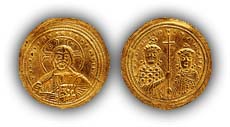 Τα κτήματα που ανήκαν στην αυτοκρατορική ιδιοκτησία και την Εκκλησία αποτελούσαν αυτή την εποχή τμήμα της μεγάλης γαιοκτησίας. Τα κτήματα αυτά καλλιεργούνταν έμμεσα, καθώς δίνονταν για αξιοποίηση στους "εξαρτημένους καλλιεργητές", τους ακτήμονες δηλαδή που αναλάμβαναν να καλλιεργήσουν ξένη γη και να παραχωρήσουν μέρος της παραγωγής στον ιδιοκτήτη της. Τα εισοδήματα των αυτοκρατορικών κτημάτων, βέβαια, χρησιμοποιούνταν και για την κάλυψη κρατικών δαπανών. Έτσι, η αυτοκρατορική περιουσία θεωρήθηκε κρατική και τα έσοδά της πήγαιναν συχνά απευθείας στο δημόσιο ταμείο. Τα εισοδήματα της εκκλησιαστικής και μοναστηριακής περιουσίας, ωστόσο, τα καρπώνονταν οι ιδιοκτήτες. Η Εκκλησία και τα μοναστήρια εξελίχθηκαν σ' αυτήν και στις επόμενες περιόδους (11ο και 12ο αιώνα) σε σημαντικούς μεγαλογαιοκτήμονες. Τη γη τους καλλιεργούσε ιδιαίτερη κατηγορία "εξαρτημένων καλλιεργητών", που αναφέρονται στις πηγές ως εκκλησιαστικοί πάροικοι.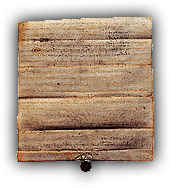 Η αρχή της προτιμήσεως ήταν ένα νομοθετικό μέτρο των Μακεδόνων αυτοκρατόρων. Σύμφωνα μ' αυτό, σε περίπτωση που κάποιο κτήμα, το οποίο ανήκε στη φορολογική περιφέρεια ενός χωριού, πουλιόταν, προτιμούνταν ως αγοραστές κατά σειρά οι συγγενείς, οι γείτονες και οι συγχωριανοί του ιδιοκτήτη. Αν κανένας από αυτούς δεν ήθελε ή δεν μπορούσε να το αγοράσει, τότε μόνον ήταν δυνατόν να αγοράσει το κτήμα κάποιος ξένος, που δεν ανήκε στη φορολογική μονάδα αυτού του χωριού. Το μέτρο αυτό ίσχυσε κατά το 10ο αιώνα. Παρόμοιες ρυθμίσεις, ωστόσο, υπήρχαν ήδη στην "Νεαρά" 114 του Λέοντα Στ' από τα τέλη του 9ου αιώνα. Η αρχή της προτιμήσεως, καθώς και οι παλιότερες ρυθμίσεις, απέβλεπαν στο να προστατεύσουν την περιουσία των ελεύθερων μικροκαλλιεργητών (πενήτων) από την απληστία των μεγαλογαιοκτημόνων (δυνατών) που αγόραζαν όσο περισσότερη γη έβρισκαν. Σκοπό είχαν επίσης να προστατεύσουν το καθεστώς της καλλιέργειας της γης από το μεγάλο πλήθος των μικροϊδιοκτητών καλλιεργητών, η επιβίωση των οποίων ήταν σημαντική για το κράτος: οι πένητες συνέβαλλαν σημαντικά στην εξασφάλιση των απαραίτητων για την αυτοκρατορία αγαθών, πλήρωναν τους φόρους τους και επάνδρωναν το βυζαντινό στρατό. Αποτελούσαν έτσι τη βάση της βυζαντινής οικονομίας και, βέβαια, δε συγκέντρωναν ατομικά αρκετή οικονομική δύναμη ώστε να απειλήσουν τα συμφέροντα του κράτους, να γίνουν δηλαδή ανταγωνιστικοί προς αυτό, όπως μπορούσαν να γίνουν οι μεγαλοϊδιοκτήτες- δυνατοί.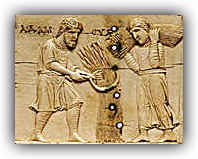 Αυτοί που πουλούν ψάρια πρέπει να έχουν το στέκι τους στις λεγόμενες μεγάλες καμάρες της πόλης. Εκεί μπορούν ν' απλώνουν το εμπόρευμά τους, να πουλούν δηλαδή τα ψάρια τους. Kάθε μια καμάρα πρέπει να έχει τον επιστάτη της, αυτόν που θα επιβλέπει και πώς πάει το ψάρεμα στη θάλασσα και πώς γίνεται η αγορά και η πώληση των ψαριών. Θα παρακολουθεί γενικά τη διακίνηση. Η αμοιβή του θα είναι ένα μιλιαρέσιο για κάθε νόμισμα1.
Πρέπει ακόμα οι επιστάτες κάθε μέρα να παρουσιάζονται στον έπαρχο πρωί πρωί και να του αναφέρουν πόση ήταν η ψαριά από άσπρα ψάρια τη νύχτα, ώστε να πουλήσουν στους κατοίκους της πόλης τα ψάρια τους με βάση τον προσδιορισμό (της τιμής) που θα κάνει ο έπαρχος.
Όσοι τολμούν να πουλούν τα ψάρια τους έξω από τις διατάξεις αυτές να διώχνονται από το σύστημα δαρμένοι και κουρεμένοι".
Απόσπασμα από το "Επαρχικό Βιβλίο" του αυτοκράτορα Λέοντα Στ', XVII, 1-4.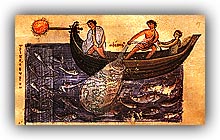 Η περίοδος αυτή του Βυζαντίου ήταν περίοδος ανάπτυξης και ακμής της αστικής οικονομίας. Κύριο χαρακτηριστικό της ήταν η κρατική παρέμβαση: η συστηματική οργάνωση της βιοτεχνίας και του εμπορίου και ο αυστηρότατος έλεγχος των επαγγελματιών που απασχολούνταν σ' αυτούς τους τομείς. Το "Επαρχικό Βιβλίο", ένα νομοθετικό κείμενο του αυτοκράτορα Λέοντα Στ' που έχει σωθεί, περιγράφει αναλυτικά αυτή την οργάνωση.1. Φορολογία επί της εμπορικής συναλλαγής που πλήρωνε ο έμπορος υπέρ του επιστάτη.Κύριο χαρακτηριστικό μιας μεσαιωνικής κοινωνίας όπως η βυζαντινή, ήταν η οργάνωση των ανθρώπων που ασκούσαν το ίδιο επάγγελμα σε σωματεία, τις λεγόμενες "συντεχνίες" ή συστήματα. Η εκλογή κάποιου επαγγέλματος ήταν ελεύθερη για τους πολίτες, ενώ η είσοδος στην αντίστοιχη συντεχνία γινόταν ύστερα από έλεγχο των ικανοτήτων του υποψηφίου. Αυτό το σύστημα υποχρέωνε τους επαγγελματίες να περιφρουρήσουν τα δικαιώματα και τα κέρδη τους και επέτρεπε στο κράτος να ελέγχει τις εμπορικές, βιοτεχνικές και άλλες επαγγελματικές δραστηριότητες των πολιτών και να παρεμβαίνει σ' αυτές. Οι συντεχνίες βρίσκονταν υπό το συνεχή και αυστηρό έλεγχο του κράτους ως προς τη λειτουργία, τη δραστηριότητα και τα προϊόντα που παρήγαν ή διακινούσαν, μέσω κρατικών αξιωματούχων: των εξάρχων και των προστατών στην επαρχία και του επάρχου της πόλεως στην Κωνσταντινούπολη. Οι παραβάσεις των κρατικών διατάξεων επέφεραν μια μεγάλη ποικιλία ποινών, τις οποίες επέβαλλε ο έπαρχος και το προσωπικό της υπηρεσίας του. Από το όνομα του επάρχου της Κωνσταντινούπολης πήρε το όνομά του το "Επαρχικό Βιβλίο" του αυτοκράτορα Λέοντα Στ' Σοφού. Πρόκειται για μια συλλογή νομοθετικών κειμένων που κυκλοφόρησε πιθανόν την άνοιξη του 912 και αναφέρεται σε 21 συντεχνίες, από αυτές που λειτουργούσαν εκείνη την εποχή στην πρωτεύουσα. Οι συντεχνίες αυτές περιλάμβαναν επαγγελματίες που ασχολούνταν με την κατασκευή ή/και το εμπόριο υφασμάτων (λινών και μεταξωτών), τροφίμων και άλλων προϊόντων (αρωμάτων, χρωμάτων, κεριών, σαπουνιών), με οικοδομικά έργα, με συμβολαιογραφικές πράξεις και με τραπεζικές συναλλαγές. Από τις διατάξεις του προκύπτει ότι η συντεχνιακή οργάνωση στόχο είχε να εξασφαλίσει δύο βασικές αναγκαιότητες: τον έλεγχο των οικονομικών σχέσεων μεταξύ των πολιτών και γενικότερα της αστικής οικονομίας, και την ευταξία στους διάφορους επαγγελματικούς κλάδους και στις μεταξύ τους σχέσεις.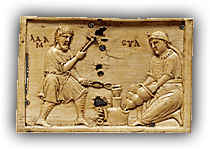 Το βυζαντινό κράτος της περιόδου 867-1081 παρέμενε, όπως σε όλες τις περιόδους, ένα κράτος με οικονομία κατά βάση αγροτική. Κατά συνέπεια, η φορολογία αφορούσε πρωτίστως την ιδιοκτησία των υπηκόων και τα κέρδη που τους επέφερε η αγροτική της εκμετάλλευση (βασική φορολογία) και στη συνέχεια άλλες οικονομικές δραστηριότητες (εμπορικές, βιοτεχνικές, δημόσιες λειτουργίες κλπ.). Ουσιαστικά η φορολογία δεν άλλαξε την περίοδο αυτή σε σχέση με τις προηγούμενες, μια που ήταν αμετάβλητα σε γενικές γραμμές και τα κρατικά έξοδα αλλά και οι υπήκοοι στους οποίους το κράτος μπορούσε να απευθυνθεί για να συμβάλλουν σ' αυτά, δηλαδή οι πιθανοί φορολογούμενοι. Το μόνο που άλλαζε κατά εποχή ήταν οι έκτακτες ανάγκες σε χρήμα, οι οποίες διαφοροποιούσαν κάπως το βάρος της φορολογίας επιβάλλοντας έκτακτους φόρους. Τη βασική φορολογία το κράτος προσπαθούσε να την εισπράττει στο ακέραιο μέσω των θεσμών του αλληλέγγυου και της επιβολής. Χαρακτηριστικό της περιόδου ήταν η αρχή της ελλιπούς είσπραξης της έκτακτης κυρίως φορολογίας. Αυτό έγινε με την εμφάνιση του θεσμού της εξκουσσείας, των απαλλαγών δηλαδή επιλεκτικά κάποιων υπηκόων από τους έκτακτους φόρους, αλλά και εξαιτίας της φοροδιαφυγής λίγων γαιοκτημόνων που είχαν τόσο μεγάλη περιουσία ώστε μπορούσαν να εξαπατήσουν το κράτος. Η ελλιπής αυτή είσπραξη της φορολογίας ήταν ένας από τους βασικούς παράγοντες της εμφάνισης των μεγάλων οικονομικών προβλημάτων του 11ου και των επόμενων αιώνων.Παρά τη συνεχή ανάπτυξη της βυζαντινής οικονομίας κατά τον 9ο και 10ο αιώνα, μια σειρά από νομισματικές υποτιμήσεις εμφανίστηκε γύρω στα μέσα του 11ου: αυτές μαρτυρούν πιθανότατα μια ύφεση σ' αυτή την πορεία και μια δυσχέρεια στα δημόσια οικονομικά. Οι μελετητές της οικονομικής ιστορίας αυτής της περιόδου υποδεικνύουν ως μια από τις αιτίες γι' αυτή τη δυσχέρεια την ελλιπή είσπραξη της βασικής φορολογίας. Μια παράμετρος της ελλιπούς αυτής είσπραξης των φόρων ήταν η εξκουσσεία. Ο όρος εξκουσσεία προέρχεται από ελληνοποίηση του λατινικού excusatio. Χρησιμοποιήθηκε για να περιγράψει ένα θεσμό φορολογικών απαλλαγών ο οποίος εμφανίστηκε από τον 10ο αιώνα αλλά ίσχυσε ευρέως τον 11ο. Ο θεσμός αυτός περιλάμβανε προνομιακές απαλλαγές από τους συμπληρωματικούς φόρους, πιθανότατα από τις λεγόμενες επήρειες, αγγαρείες και λειτουργίες. Οι εξκουσσείαι δίνονταν σε κατόχους ή διαχειριστές ποικίλων οικονομικών μέσων που συνεπάγονταν φορολογικές υποχρεώσεις: γης, πάροικων, πλοίων, κτηρίων, ζώων. Αποδίδονταν εύκολα, συχνά και προσωπικά από τον ίδιο τον αυτοκράτορα σε μεμονωμένους ανθρώπους -όχι συλλογικά σε κοινωνικές ομάδες όπως γινόταν στην περίπτωση της πρώιμης βυζαντινής excusatio- με σκοπό τη δημιουργία ή την ενδυνάμωση πελατειακών σχέσεων. Αυτοί που κυρίως επωφελούνταν από τις εξκουσσείες ήταν ο κλήρος και τα ευαγή ιδρύματα. Επωφελούνταν επίσης κάποιοι υπήκοοι της αυτοκρατορίας που είχαν αναλάβει την παροχή υπηρεσιών στο κράτος: για παράδειγμα, οι οικογένειες των στρατιωτών των θεμάτων (για τα κτήματά τους που υπόκεινταν στη στρατεία) και ακόμα οι υπήκοοι που είχαν αναλάβει τη διατροφή και παροχή αλόγων στις κρατικές ταχυδρομικές υπηρεσίες και τη συντήρηση των ταχυδρομικών σταθμών. Όλοι όσοι απολάμβαναν τις εξκουσσείες ονομάζονταν εξκουσσάτοι.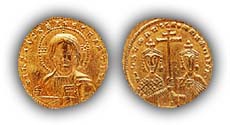 Οι "Νεαρές" των Μακεδόνων αυτοκρατόρων αποτελούν τη βασική πηγή από την οποία αντλούμε πληροφορίες για την κοινωνική διαστρωμάτωση στις πόλεις και την ύπαιθρο στην περίοδο αυτή της Μέσης Βυζαντινής εποχής (867-1081). Συγκεκριμένα ο αυτοκράτορας Ρωμανός Α' Λεκαπηνός (920-944), στη "Νεαρά" που εξέδωσε το 934, έδωσε έναν κατάλογο των ανθρώπων που θεωρούσε δυνατούς. Επικύρωσε έτσι την κοινωνική ανισότητα που χαρακτήριζε τη βυζαντινή κοινωνία. Οι δυνατοί λοιπόν ήταν οι εν ενεργεία και μη αξιωματούχοι και ανώτατοι λειτουργοί της κεντρικής και επαρχιακής διοίκησης (περιφανείς μάγιστροι, πατρίκιοι οι εν αρχαίς ή στρατηγίαις ή πολιτικοίς ή στρατιωτικοίς αξιώμασι, θεματικοί άρχοντες και απάρχοντες) και τα μέλη της συγκλήτου. Επίσης, οι μητροπολίτες, αρχιεπίσκοποι, επίσκοποι, ηγούμενοι και οι επικεφαλής των εκκλησιαστικών και αυτοκρατορικών ιδρυμάτων. Οι δυνατοί ήταν πλούσιοι, συνήθως ανώτεροι αξιωματούχοι του κράτους ή της Εκκλησίας, που χρησιμοποιούσαν την εξουσία ή την επιρροή τους για να ασκήσουν πίεση στους ανθρώπους της κατώτερης τάξης, τους πένητες, όπως τους χαρακτηρίζει το κείμενο της "Νεαράς".
Η "Νεαρά" του Κωνσταντίνου Ζ' Πορφυρογέννητου (913-959) από το έτος 947 μας δίνει επίσης πολύτιμες πληροφορίες για τις κοινωνικές τάξεις. Δε διακρίνει απλώς δυνατούς και αδύνατους, αλλά δίνει επιπλέον την κατηγορία που παρεμβαλλόταν μεταξύ των δύο παραπάνω ομάδων. Στην κατηγορία αυτή ανήκαν οι σχολάριοι (μέλη των αυτοκρατορικών ταγμάτων), οι σπαθάριοι και οι σεκρετικοί (αξιωματούχοι της Κωνσταντινούπολης ή κρατικοί υπάλληλοι). Αυτοί αποτελούσαν λοιπόν τη διαχωριστική γραμμή τόσο στην κοσμική όσο και στη στρατιωτική ιεραρχία.
Όσον αφορά στην εκκλησιαστική ιεραρχία, η "Νεαρά" του Κωνσταντίνου Ζ' ονόμαζε απλά "μικρές μονές" αυτές που κατατάσσονταν μεταξύ των αδυνάτων και "επισκοπές" εκείνες που τοποθετούνταν μεταξύ των δυνατών.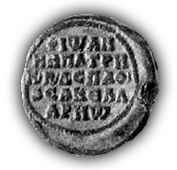 Κύριο χαρακτηριστικό της κοινωνίας της βυζαντινής υπαίθρου κατά τη βασιλεία των Μακεδόνων αυτοκρατόρων αποτέλεσε η διαμάχη των δυνατών, εκπροσώπων της ανώτερης τάξης και των αδυνάτων, των μικρών δηλαδή καλλιεργητών. Οι διαρκείς πόλεμοι τον 7ο και 8ο αιώνα εμπόδιζαν τους πλούσιους να επενδύσουν τα χρήματά τους στη ύπαιθρο, καθώς η γη δεν αποτελούσε σίγουρη τοποθέτηση. Η εξασφάλιση όμως των συνόρων του κράτους από τον 9ο αιώνα επέτρεψε τη διοχέτευση κεφαλαίων στη γη. Στην επενδυτική αυτή διέξοδο οδήγησε τους δυνατούς και ο αυστηρός έλεγχος του εμπορίου και της βιοτεχνίας που άφηνε μικρό περιθώριο για ιδιωτική πρωτοβουλία στο χώρο αυτό.
Οι δυνατοί εκδήλωσαν σταδιακά επεκτατικές τάσεις εις βάρος των ελεύθερων μικροϊδιοκτητών και των στρατιωτών, που ανήκαν στην ίδια κατηγορία καλλιεργητών, αγοράζοντας ή εισδύοντας βαθμιαία στα κτήματά τους και καθιστώντας τους εξαρτώμενα πρόσωπα. Η τάση τους αυτή έγινε σιγά-σιγά εξαιρετικά απειλητική για την ίδια την ύπαρξη των ελεύθερων γεωργών. Η διαμάχη ανάμεσα στους τελευταίους και τους μεγάλους γαιοκτήμονες ήταν αναπόφευκτη. Οι Μακεδόνες αυτοκράτορες αναγκάστηκαν να πάρουν αυστηρά νομοθετικά μέτρα κατά των δυνατών και υπέρ των αδυνάτων, που ήταν οι φορολογούμενοι και οι στρατιώτες, οι στυλοβάτες δηλαδή της αυτοκρατορίας. Μετέτρεψαν έτσι ουσιαστικά τη διαμάχη σε αγώνα κεντρικής εξουσίας-δυνατών.
Παρά τις προσπάθειες των Μακεδόνων αυτοκρατόρων και την αυστηρότητα των νόμων τους, αναβλήθηκε μόνο, χωρίς να αποφευχθεί, η επικράτηση των δυνατών εις βάρος των αδυνάτων. Οι αυτοκράτορες που τους διαδέχτηκαν, εκπρόσωποι της μεγάλης ιδιοκτησίας, εξυπηρέτησαν φυσικά τα ατομικά και ταξικά τους συμφέροντα, παρά τις ανάγκες του κράτους. Η ελεύθερη μικρή καλλιέργεια που είχε αποτελέσει τη βάση της οικονομικής και στρατιωτικής δύναμης της μεσοβυζαντινής αυτοκρατορίας ήταν έτσι καταδικασμένη σε παρακμή, στην οποία αναπόφευκτα θα παρέσυρε και την ίδια την αυτοκρατορία λίγους αιώνες αργότερα.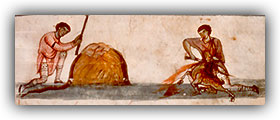 Για την καλλιέργεια των γαιών οι κάτοχοί τους χρησιμοποιούσαν, όταν δεν έφταναν τα δικά τους χέρια και της οικογένειάς τους, ελεύθερους εργάτες που εργάζονταν με αντιμισθία. Η μεγάλη όμως κατηγορία εργατών της γης ήταν εκείνη των εξαρτημένων με τα διάφορα μισθωτικά συμβόλαια. Επρόκειτο για όλους εκείνους που καλλιεργούσαν τις γαίες των μεγαλογαιοκτημόνων, της Εκκλησίας και τα αυτοκρατορικά κτήματα και αποτελούσαν μια ιδιαίτερη κατηγορία μεταξύ ελευθέρων και δούλων.
Στη Μέση Βυζαντινή περίοδο αναφέρονται κυρίως οι μορτίτες και οι ημισειαστές ως καλλιεργητές κτημάτων που δεν ήταν ιδιοκτησία τους. Οι πρώτοι καλλιεργούσαν τη γη με δικά τους μέσα και έδιναν στο γαιοκτήμονα το 1/10 της παραγωγής, ενώ οι τελευταίοι χρησιμοποιούσαν μέσα του γαιοκτήμονα και του παραχωρούσαν τα 5/10 της παραγωγής. Οι μισθωτές μετά το πέρασμα τριάντα χρόνων μετατρέπονταν σε παροίκους και καταγράφονταν στους δημόσιους φορολογικούς κώδικες, με δήλωση της γης που είχαν μισθώσει και καλλιεργούσαν. Ο θεσμός της παροικίας αφομοίωσε έτσι σταδιακά κάθε άλλο τρόπο εκμίσθωσης της γης. Ο πάροικος ήταν ελεύθερος, υπόκεινταν ωστόσο στη "δουλεία" της γης, με την οποία ήταν δεμένος. Είχε κληρονομικά δικαιώματα στη γη που καλλιεργούσε και την υποχρέωση να καταβάλλει στον κύριο της γης ένα ποσοστό από την παραγωγή.
Μεταξύ των παροίκων ξεχώριζαν οι εκκλησιαστικοί πάροικοι, που δούλευαν σε κτήματα της Εκκλησίας και οι υποστατικοί, που είχαν και δική τους ιδιοκτησία. Ήταν δηλαδή με το ένα μέρος της περιουσίας τους πάροικοι και με το άλλο ελεύθεροι καλλιεργητές. Οι περισσότεροι μισθωτές-πάροικοι ήταν αναγκασμένοι, εκτός από την καλλιέργεια της γης, να προσφέρουν και πρόσθετες υπηρεσίες στον ιδιοκτήτη της γης και στο κράτος, τις γνωστές αγγαρείες. Βαρύ φορτίο έπεφτε έτσι στους ώμους τους, ενώ οι συνθήκες ζωής τους ήταν γενικά πολύ δύσκολεςΥΠΟΔΕΙΓΜΑΤΙΚΟ ΦΥΛΛΟ ΔΙΑΓΩΝΙΣΜΑΤΟΣ Β΄ΛΥΚΕΙΟΥ ΙΣΤΟΡΙΑ  Α΄ΤΕΤΡΑΜΗΝΟΕρώτηση σωστού –λάθους: Το εμπόριο του Βυζαντίου τον 10ο και 11ο αιώνα είναι κυρίως διαμετακομιστικό.Η σύνθεση της βυζαντινής αυτοκρατορίας τον 10ο αιώνα άλλαξε.Η δημογραφική κάμψη επέφερε την ανάπτυξη του εμπορίου.Η Μακεδονική Δυναστεία κλονίστηκε από σφετεριστές.Η΄αντιστοίχισηςΑΙΤΙΑ                                                                     ΑΠΟΤΕΛΕΣΜΑΤΑ1.Σημαντική γεωπολιτική θέση                            α.  Επέκταση της μεγάλης                                                                                                          ιδιοκτησίας2.Αγροτικό πλεόνασμα                                             β. Η Κων/πολη εμπορικό  κέντρο3.Συντεχνίες                                                                    γ.Συγκεντρωτισμός4.Επιγαμίες                                                                      δ. Κλειστή  οικονομία5.γραφειοκρατία                                                             ε.  Αλλαγή σύνθεσης                                                                                               αριστοκρατίας2.ΟΡΙΣΜΟΙΣυστήματα ή συντεχνίες: Οργάνωση εμποροβιοτεχνικών επαγγελμάτων κυρίως σε σωματεία των οποίων η λειτουργία διέπεται από αυστηρούς κανόνες με κρατική εποπτεία (Έπαρχος)  ως προς τις πρώτες  ύλες και τις εισαγωγές, τη διάθεση των προϊόντων  και προνόμια  που τους επιτρέπουν να ασκούν πολιτική πίεση.Δυνατοί : Μεγάλοι γαιοκτήμονες αλλά και αξιωματούχοι που έχουν οικονομική ισχύ αλλά και ανώτερες διοικητικές θέσεις.Πάροικοι: Οι μικροκαλλιεργητές φορτωμένοι από τους φόρους ,παραχωρούν τους κλήρους τους και παραιτούνται από την ελευθερία τους καλλιεργώντας  τα χωράφια και αποδίδοντας ένα ποσοστό της παραγωγής στον ιδιοκτήτη αλλά ήταν δεμένοι με τη γη που καλλιεργούσαν (δουλεία της γης).Αλληλέγγυον: Νόμος  που υποχρέωνε τους εύπορους γείτονες να καταβάλουν τους φόρους των φτωχών αγροτών της κοινότητας και θεσπίστηκε από τον Βασίλειο  Α΄ και τους διαδόχους του .Ευκλεείς σφετεριστές: Αυτοκράτορες  που πήραν την εξουσία ,αν και δεν ήταν μέλη της Μακεδονικής δυναστείας, αλλά σεβάστηκαν τη νομιμότητα των κληρονόμων και γι΄αυτό υιοθέτησαν τίτλους όπως συμβασιλεύς , καίσαρ ,βασιλεοπάτωρ.3.Ερωτήσεις σύντομης ανάπτυξης και κριτικής κατανόησης.1.Ποια είναι τα επιχειρήματα όσων υποστηρίζουν πως η Εκκλησία ελεγχόταν από τον Αυτοκράτορα.2.Για ποιο λόγο δεν μπορεί κανείς να αμφισβητήσει την αυτοκρατορική εξουσία; 3.Ποιο αποτέλεσμα είχαν  οι συντεχνίες για την οικονομία του Βυζαντινού κράτους; 4.Για ποιους λόγους ανθεί το εμπόριο και η βιοτεχνία ; 5. Ποιο αποτέλεσμα είχε η ανάπτυξη του εμπορίου και της βιοτεχνίας για την κοινωνική δομή του Βυζαντινού κράτους; 4.ΠΗΓΗΚύριο χαρακτηριστικό της κοινωνίας της βυζαντινής υπαίθρου κατά τη βασιλεία των Μακεδόνων αυτοκρατόρων αποτέλεσε η διαμάχη των δυνατών, εκπροσώπων της ανώτερης τάξης και των αδυνάτων, των μικρών δηλαδή καλλιεργητών. Οι διαρκείς πόλεμοι τον 7ο και 8ο αιώνα εμπόδιζαν τους πλούσιους να επενδύσουν τα χρήματά τους στη ύπαιθρο, καθώς η γη δεν αποτελούσε σίγουρη τοποθέτηση. Η εξασφάλιση όμως των συνόρων του κράτους από τον 9ο αιώνα επέτρεψε τη διοχέτευση κεφαλαίων στη γη. Στην επενδυτική αυτή διέξοδο οδήγησε τους δυνατούς και ο αυστηρός έλεγχος του εμπορίου και της βιοτεχνίας που άφηνε μικρό περιθώριο για ιδιωτική πρωτοβουλία στο χώρο αυτό.
Οι δυνατοί εκδήλωσαν σταδιακά επεκτατικές τάσεις εις βάρος των ελεύθερων μικροϊδιοκτητών και των στρατιωτών, που ανήκαν στην ίδια κατηγορία καλλιεργητών, αγοράζοντας ή εισδύοντας βαθμιαία στα κτήματά τους και καθιστώντας τους εξαρτώμενα πρόσωπα. Η τάση τους αυτή έγινε σιγά-σιγά εξαιρετικά απειλητική για την ίδια την ύπαρξη των ελεύθερων γεωργών. Η διαμάχη ανάμεσα στους τελευταίους και τους μεγάλους γαιοκτήμονες ήταν αναπόφευκτη. Οι Μακεδόνες αυτοκράτορες αναγκάστηκαν να πάρουν αυστηρά νομοθετικά μέτρα κατά των δυνατών και υπέρ των αδυνάτων, που ήταν οι φορολογούμενοι και οι στρατιώτες, οι στυλοβάτες δηλαδή της αυτοκρατορίας. Μετέτρεψαν έτσι ουσιαστικά τη διαμάχη σε αγώνα κεντρικής εξουσίας-δυνατών.
Παρά τις προσπάθειες των Μακεδόνων αυτοκρατόρων και την αυστηρότητα των νόμων τους, αναβλήθηκε μόνο, χωρίς να αποφευχθεί, η επικράτηση των δυνατών εις βάρος των αδυνάτων. Οι αυτοκράτορες που τους διαδέχτηκαν, εκπρόσωποι της μεγάλης ιδιοκτησίας, εξυπηρέτησαν φυσικά τα ατομικά και ταξικά τους συμφέροντα, παρά τις ανάγκες του κράτους. Η ελεύθερη μικρή καλλιέργεια που είχε αποτελέσει τη βάση της οικονομικής και στρατιωτικής δύναμης της μεσοβυζαντινής αυτοκρατορίας ήταν έτσι καταδικασμένη σε παρακμή, στην οποία αναπόφευκτα θα παρέσυρε και την ίδια την αυτοκρατορία λίγους αιώνες αργότερα.1.Για ποιους λόγους οι δυνατοί επένδυσαν στη γη; 2. Γιατί οι Μακεδόνες βασιλείς στράφηκαν κατά των Δυνατών;ΒΙΒΛΙΟ                        ΠΗΓΗ                          ΣΥΓΚΡΙΣΗΕξέχουσα σημασία στην πολιτική ιδεολογία του Βυζαντίου είχε η "τάξις". Βασική αποστολή του "εστεμμένου από το Θεό" αυτοκράτορα ήταν, μεταξύ άλλων, η διατήρηση της τάξης και της ευημερίας των υπηκόων του. Η τάξη μιμούνταν την αρμονία του σύμπαντος, για την οποία είχε φροντίσει ο δημιουργός, και οι κάτοικοι της αυτοκρατορίας που την σέβονταν γίνονταν σεβαστοί από τους ομοίους τους και αντικείμενο θαυμασμού για όλους τους άλλους λαούς, όπως μας πληροφορεί ο Κωνσταντίνος Ζ' Πορφυρογέννητος (913-959) στο "Περί βασιλείου τάξεως".
Η "τάξις" αυτή έβρισκε πρώτα απ' όλα εφαρμογή στο αυτοκρατορικό παλάτι. Ειδικοί κατάλογοι, τα "Τακτικά", καθόριζαν με ακρίβεια τη σειρά με την οποία θα παρουσιάζονταν στον αυτοκράτορα στις αυλικές τελετές οι διάφοροι αξιωματούχοι, ενώ για τους εκκλησιαστικούς άρχοντες ανάλογες ρυθμίσεις βρίσκουμε στις λεγόμενες "Notitiae Episcopatuum". Η εμφάνιση των "Τακτικών" είναι ενδεικτική της ενίσχυσης της μοναρχικής ιδεολογίας στα χρόνια που μελετάμε, καθώς τη θέση στην ιεραρχία καθορίζει πλέον σε μεγάλο βαθμό η οικειότητα στις σχέσεις ενός ατόμου με τον αυτοκράτορα. Επιπλέον, από την εμφάνιση νέων αξιωμάτων και τίτλων και τις αλλαγές στη σειρά πρωτοκαθεδρίας ενημερωνόμαστε για την κινητικότητα στα ανώτερα κυρίως στρώματα της βυζαντινής κοινωνίας, ενώ παίρνουμε πολύτιμες πληροφορίες για την εξέλιξη της βυζαντινής κοσμικής και εκκλησιαστικής διοίκησης.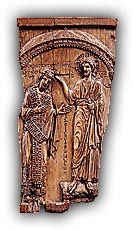 